Pre-Arranged Absence Form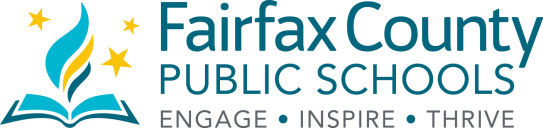 MARSHALL ACADEMY7731 Leesburg Pike, Falls Church VA 22043 Ph. (703) 714-5544 fax (703) 714-5681   kowalden@fcps.eduComplete this form and return it to the Academy office prior to the absence or late arrival.  The form must be signed by your Academy teacher and your parent/guardian. For activities planned by your base school, this form must be signed by your attendance office, administrator or school counselor.Name of Student__________________________________________________________________________________Base School________________________________________________________________________________________Academy Class____________________________________________________________________________________Block:  AM (8:10 – 9:37) ________MID (11:47 – 1:28) __________PM (1:26 -2:55) ___________Date(s) of Pre-Arranged Absence(s) __________________________________________________________Academy Teacher Signature____________________________________________________________________	Comments, if needed_____________________________________________________________________Note:  All students are required to make-up all assignments that are missed in their Academy class due to any absence, including pre-arranged absences.Base School Activity (Please check all that apply)_____Senior Activity		_____Testing: SOL, AP, IB, other	_____ Guidance Activity_____Altered Bell Schedule	_____Other (list details) __________________________________________Base School Signature _______________________________________________________			         (Attendance, Administrator or Guidance Counselor)	Use the box above OR the box belowFamily/Personal Activity (Please check all that apply)_____ College Visit			_____ other (list details) ________________________________Parent Signature__________________________________ Phone Number___________________________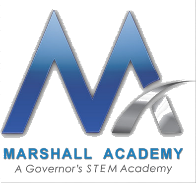 